MAB representationsIf you don’t have a set of MABs you may like to use these to support building your visual representations. Tens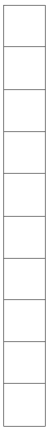 Ones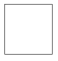 